БЛАНКА ЗА ВРЬЩАНЕ НА АРТИКУЛБЛАНКА ЗА ВРЬЩАНЕ НА АРТИКУЛБЛАНКА ЗА ВРЬЩАНЕ НА АРТИКУЛБЛАНКА ЗА ВРЬЩАНЕ НА АРТИКУЛБЛАНКА ЗА ВРЬЩАНЕ НА АРТИКУЛДАННИ ЗААРТИКУЛАПОРЪЧКА № 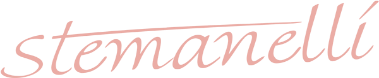 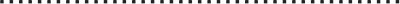 КОД НА АРТИКУЛА 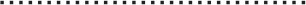 	ДАТА НА ПОЛУЧАВАНЕ                            www.stemanelli.com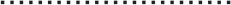 ПОРЪЧКА № КОД НА АРТИКУЛА 	ДАТА НА ПОЛУЧАВАНЕ                            www.stemanelli.comПОРЪЧКА № КОД НА АРТИКУЛА 	ДАТА НА ПОЛУЧАВАНЕ                            www.stemanelli.comПОРЪЧКА № КОД НА АРТИКУЛА 	ДАТА НА ПОЛУЧАВАНЕ                            www.stemanelli.comЛИЧНИДАННИИме: .………………………………..                                  тел.: …………………………………Презиме: ……………………………Фамилия: …………………………...                                 e_mail: ………………………………Име: .………………………………..                                  тел.: …………………………………Презиме: ……………………………Фамилия: …………………………...                                 e_mail: ………………………………Име: .………………………………..                                  тел.: …………………………………Презиме: ……………………………Фамилия: …………………………...                                 e_mail: ………………………………Име: .………………………………..                                  тел.: …………………………………Презиме: ……………………………Фамилия: …………………………...                                 e_mail: ………………………………ВРЪЩАНЕжелая въстановяване на сумата чрез банков преводмоля посочете: - БАНКА:       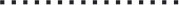 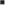 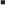 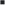 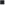 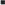 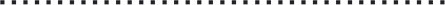 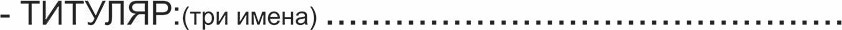 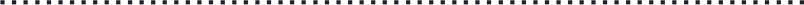 - IВАN 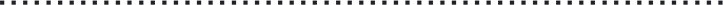 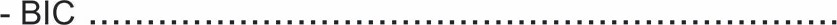 желая въстановяване на сумата чрез банков преводмоля посочете: - БАНКА:       - IВАN желая въстановяване на сумата чрез банков преводмоля посочете: - БАНКА:       - IВАN причини за връщане/коментариВРЪЩАНЕжелая въстановяване на сумата чрез банков преводмоля посочете: - БАНКА:       - IВАN желая въстановяване на сумата чрез банков преводмоля посочете: - БАНКА:       - IВАN желая въстановяване на сумата чрез банков преводмоля посочете: - БАНКА:       - IВАN ВРЪЩАНЕ       артикулът има дефект        артикулът няма дефектПратките за връщане се изпращат на адрес: Град Търговище. Ул.Любен Каравелов №36, магазин Стеманели.  * При връщане на продукт, трябва да са приложени оригиналните документи, с които е получен — документа наложен платеж с пощенски паричен превод (ППП) от куриера доставчик, фактура, касов бон.   *Условия за връщанеВ случай, че поръчаните от вас артикули не отговарят на Вашите очаквания, можете да се откажете  от сключения договор, според условията от чл. 55 от Закона за Защита на Потребителите в рамките на 14 дневен срок от датата на получаване . Пратката да е в търговски вид – чиста и в оригинална опаковка, с всички налични етикети; да не е употребявана/носена или обработвана с препарати. Разходите, свързани с връщане или замяна на артикули се поемат от клиента.На основание БДС-515-88-М12, гаранционният срок на обувните изделия е 30 дни. Рекламации се приемат на адрес: Град Търговище. Ул.Любен Каравелов №36, магазин Стеманели. Рекламация при явни дефекти се предявява в рамките на 3 работни дни след закупуването на стоката, а при скрити дефекти при откриването им, но не по-късно от срока на гаранцията им.Пратките за връщане се изпращат на адрес: Град Търговище. Ул.Любен Каравелов №36, магазин Стеманели.  * При връщане на продукт, трябва да са приложени оригиналните документи, с които е получен — документа наложен платеж с пощенски паричен превод (ППП) от куриера доставчик, фактура, касов бон.   *Условия за връщанеВ случай, че поръчаните от вас артикули не отговарят на Вашите очаквания, можете да се откажете  от сключения договор, според условията от чл. 55 от Закона за Защита на Потребителите в рамките на 14 дневен срок от датата на получаване . Пратката да е в търговски вид – чиста и в оригинална опаковка, с всички налични етикети; да не е употребявана/носена или обработвана с препарати. Разходите, свързани с връщане или замяна на артикули се поемат от клиента.На основание БДС-515-88-М12, гаранционният срок на обувните изделия е 30 дни. Рекламации се приемат на адрес: Град Търговище. Ул.Любен Каравелов №36, магазин Стеманели. Рекламация при явни дефекти се предявява в рамките на 3 работни дни след закупуването на стоката, а при скрити дефекти при откриването им, но не по-късно от срока на гаранцията им.Пратките за връщане се изпращат на адрес: Град Търговище. Ул.Любен Каравелов №36, магазин Стеманели.  * При връщане на продукт, трябва да са приложени оригиналните документи, с които е получен — документа наложен платеж с пощенски паричен превод (ППП) от куриера доставчик, фактура, касов бон.   *Условия за връщанеВ случай, че поръчаните от вас артикули не отговарят на Вашите очаквания, можете да се откажете  от сключения договор, според условията от чл. 55 от Закона за Защита на Потребителите в рамките на 14 дневен срок от датата на получаване . Пратката да е в търговски вид – чиста и в оригинална опаковка, с всички налични етикети; да не е употребявана/носена или обработвана с препарати. Разходите, свързани с връщане или замяна на артикули се поемат от клиента.На основание БДС-515-88-М12, гаранционният срок на обувните изделия е 30 дни. Рекламации се приемат на адрес: Град Търговище. Ул.Любен Каравелов №36, магазин Стеманели. Рекламация при явни дефекти се предявява в рамките на 3 работни дни след закупуването на стоката, а при скрити дефекти при откриването им, но не по-късно от срока на гаранцията им.Пратките за връщане се изпращат на адрес: Град Търговище. Ул.Любен Каравелов №36, магазин Стеманели.  * При връщане на продукт, трябва да са приложени оригиналните документи, с които е получен — документа наложен платеж с пощенски паричен превод (ППП) от куриера доставчик, фактура, касов бон.   *Условия за връщанеВ случай, че поръчаните от вас артикули не отговарят на Вашите очаквания, можете да се откажете  от сключения договор, според условията от чл. 55 от Закона за Защита на Потребителите в рамките на 14 дневен срок от датата на получаване . Пратката да е в търговски вид – чиста и в оригинална опаковка, с всички налични етикети; да не е употребявана/носена или обработвана с препарати. Разходите, свързани с връщане или замяна на артикули се поемат от клиента.На основание БДС-515-88-М12, гаранционният срок на обувните изделия е 30 дни. Рекламации се приемат на адрес: Град Търговище. Ул.Любен Каравелов №36, магазин Стеманели. Рекламация при явни дефекти се предявява в рамките на 3 работни дни след закупуването на стоката, а при скрити дефекти при откриването им, но не по-късно от срока на гаранцията им.Пратките за връщане се изпращат на адрес: Град Търговище. Ул.Любен Каравелов №36, магазин Стеманели.  * При връщане на продукт, трябва да са приложени оригиналните документи, с които е получен — документа наложен платеж с пощенски паричен превод (ППП) от куриера доставчик, фактура, касов бон.   *Условия за връщанеВ случай, че поръчаните от вас артикули не отговарят на Вашите очаквания, можете да се откажете  от сключения договор, според условията от чл. 55 от Закона за Защита на Потребителите в рамките на 14 дневен срок от датата на получаване . Пратката да е в търговски вид – чиста и в оригинална опаковка, с всички налични етикети; да не е употребявана/носена или обработвана с препарати. Разходите, свързани с връщане или замяна на артикули се поемат от клиента.На основание БДС-515-88-М12, гаранционният срок на обувните изделия е 30 дни. Рекламации се приемат на адрес: Град Търговище. Ул.Любен Каравелов №36, магазин Стеманели. Рекламация при явни дефекти се предявява в рамките на 3 работни дни след закупуването на стоката, а при скрити дефекти при откриването им, но не по-късно от срока на гаранцията им.